 Library Tech Helper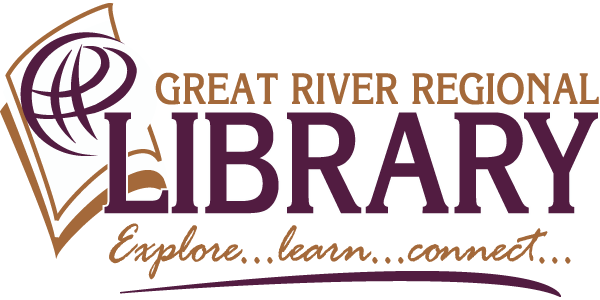 Volunteer To support the educational mission of the Great River Regional Library we are seeking Docent volunteers to facilitate guided tours of the St. Cloud Public Library.  Dates of Assignment:This is an ongoing volunteer opportunity. Hours:4 to 8 hours a month
Events are scheduled in advance (can work with your schedule)Eligibility:16 years or older, if under 18, must have permission from parent or legal guardianBasic knowledge of smart devices, laptops and library desktop computersComfortable with /working knowledge of GRRL electronic resources such as reading apps, online catalog and databases.Responsibilities:Ability to convey a positive, friendly attitudeAbility to work with adults of all tech levels with patience and politenessComputer, internet and mobile device skillsWillingness to use recommended training resources and handoutsDependable transportation and phone number or emailTo Apply:Please fill out the volunteer application by May 1, 2023 Contact Neil Vig in Patron Services at 320-650-2533 if you have any questions.